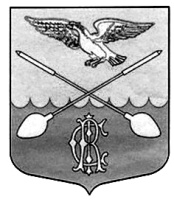  СОВЕТ ДЕПУТАТОВ ДРУЖНОГОРСКОГО ГОРОДСКОГО ПОСЕЛЕНИЯ  ГАТЧИНСКОГО МУНИЦИПАЛЬНОГО РАЙОНА ЛЕНИНГРАДСКОЙ ОБЛАСТИ(третьего созыва)Р Е Ш Е Н И Е от  25 февраля .                                                                                                           № 53Об утверждении прогнозного плана приватизации муниципального имущества Дружногорского городского поселения на 2015 год.В соответствии со ст.10 Федерального закона от 21.12.2001 № 178-ФЗ «О приватизации государственного и муниципального имущества», Положением «Об организации продажи муниципального имущества МО Дружногорское городское поселение на аукционе», утверждённым решением Совета депутатов Дружногорское городское поселение № 01 от 29.01.2009 года, Федеральным законом от 06.10.2003 № 131-ФЗ «Об общих принципах организации местного самоуправления в Российской Федерации» и Уставом  Дружногорского городского поселения, в целях повышения эффективности управления собственностью муниципального образования и увеличения доходной части бюджета, Совет депутатов Дружногорского городского поселенияР Е Ш И Л:1. Утвердить прогнозный план приватизации муниципального имущества МО Дружногорское городское поселение Гатчинского муниципального района Ленинградской области на 2015 год согласно приложению.2. Контроль за исполнением настоящего решения возложить на постоянную бюджетную комиссию Совета депутатов Дружногорского городского поселения.3. Настоящее решение вступает в силу со дня его официального опубликования.Глава Дружногорского городского поселения:                                                С.И. Тарновский ПриложениеУтверждено Решением Совета депутатов Дружногорского городского поселенияГатчинского муниципального района Ленинградской областиот 25 февраля . № 53Прогнозный план приватизации муниципального имуществаМО Дружногорское городское поселение Гатчинского муниципального района Ленинградской области на 2015 год№ п/пНаименование муниципального имуществаПредполагаемые сроки приватизации1.Автомашина UAZ PATRIOT, категория ТС «В»; двигатель № 409040 * 83012246; кузов № 31630080004514; год изготовления 2008 ; цвет- «Амулет» металлик ; тип двигателя - бензиновый; объём двигателя, л - 2,7; мощность двигателя – 128л.с.март - декабрь 2015 года